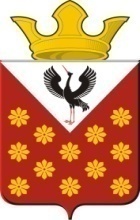 Свердловская областьБайкаловский районПостановлениеглавы муниципального образованияКраснополянское сельское поселениеот 21 июня 2016 года  № 147О внесении изменений в Положение  о комиссии по соблюдению требований к служебному поведению муниципальных служащих Краснополянского сельского поселения и урегулированию конфликта интересов 	Рассмотрев Экспертное заключение от 30.05.2016 года №431-ЭВ Юридического управления Правительства Свердловской области и  в соответствии с Указом Президента Российской Федерации от 01.07.2010  №821 «О комиссиях по соблюдению требований к служебному поведению федеральных государственных служащих и урегулированию конфликта интересов», руководствуясь Уставом Краснополянского сельского поселения, постановляю:	1. Внести в Положение о Комиссии по соблюдению требований к служебному поведению муниципальных служащих Краснополянского сельского поселения и урегулированию конфликта интересов, утвержденное постановлением главы Краснополянского сельского поселения от 18.08.2010 № 102 следующие изменения:а) в подпункте «б» пункта 6 слова «образовательных учреждений среднего, высшего и дополнительного образования» заменить словами «профессиональных образовательных организаций, образовательных организаций высшего образования, организаций дополнительного профессионального образования» б) подпункт «а» пункта 14 изложить в новой редакции:«представление главы Администрации в соответствии с Положением о проверке достоверности и полноты сведений, представляемых гражданами, претендующими на замещение должностей муниципальной службы в Свердловской области, и муниципальными служащими в Свердловской области, и соблюдения муниципальными служащими в Свердловской области требований к служебному поведению, утвержденного Указом Губернатора Свердловской области от 10.12.2012 № 920-УГ «Об утверждении Положения о проверке достоверности и полноты сведений, представляемых гражданами, претендующими на замещение должностей муниципальной службы в Свердловской области, и муниципальными служащими в Свердловской области, и соблюдения муниципальными служащими в Свердловской области требований к служебному поведению», материалов проверки, свидетельствующих:о представлении муниципальным служащим недостоверных или неполных сведений, предусмотренных подпунктом "а" пункта 1 названного Положения;о несоблюдении муниципальным служащим требований к служебному поведению и (или) требований об урегулировании конфликта интересов;в) подпункт «а» пункта 20 изложить в новой редакции:установить, что сведения, представленные муниципальным служащим в соответствии с Положением о проверке достоверности и полноты сведений, представляемых гражданами, претендующими на замещение должностей муниципальной службы в Свердловской области, и муниципальными служащими в Свердловской области, и соблюдения муниципальными служащими в Свердловской области требований к служебному поведению, утвержденного Указом Губернатора Свердловской области от 10.12.2012 № 920-УГ «Об утверждении Положения о проверке достоверности и полноты сведений, представляемых гражданами, претендующими на замещение должностей муниципальной службы в Свердловской области, и муниципальными служащими в Свердловской области, и соблюдения муниципальными служащими в Свердловской области требований к служебному поведению» являются достоверными и полными;г) в пункте 8 Положения слова «Администрации МО Байкаловский муниципальный район» заменить словами «Администрации Краснополянского сельского поселения», слова «муниципальном органе» заменить словами «органе местного самоуправления».д) в абзаце втором подпункта «б» пункта 14 слова «утвержденный нормативным правовым актом Российской Федерации» заменить словами «утвержденный нормативным правовым актом органа местного самоуправления».е) в пунктах 15.4, 15.5, 23.1 слова «в абзаце третьем» следует заменить словами «в абзаце четвертом», ж) в пункте 16.1 слова «в абзаце втором» заменить словами «в абзаце третьем».	2. Настоящее Постановление разместить на сайте муниципального образования в сети «Интернет» - www.krasnopolyanskoe.ru.	3. Контроль за исполнением настоящего Постановления оставляю за собой.Исполняющий обязанности главыКраснополянского сельского поселения________________________Л.А. Федотова